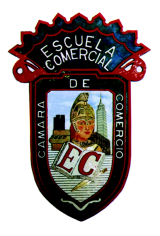 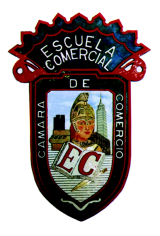 Grupo: 43 AOBJETIVO: CONOCER CONCEPTO, IMPORTANCIA Y REGISTRO DE UNA PÓLIZAS.INSTRUCCIONES: ELABORAR PÓLIZAS DE EGRESO EN CASA.CONTENIDO TEORICO:Una póliza de egresos es un formato que tiene la función de servir como comprobante físico de una operación de salida de dinero de una compañía o negocio.Se utiliza en la contabilidad con el objetivo de describir con detalle el movimiento y suele acompañarse con otros comprobantes de la operación.La contabilidad es una disciplina que tiene como fin controlar todas las transacciones que se dan en una empresa o negocio a nivel de entrada o salida de dinero.Esto quiere decir que cada vez que se realice un gasto, una inversión, se paguen salarios u otros tipos de egresos, o por el contrario se reciban fondos por concepto de pagos de clientes y demás ingresos, el departamento de administración de la compañía debe dejar estas operaciones registradas en su sistema de contabilidad.Al igual que una persona debe pagar por lo que compra, una empresa debe hacer lo mismo, aunque de una manera un poco más compleja, y por ello se vale de sistemas contables.Para cada tipo de operación, existe un formato específico de registro y las pólizas de egreso, como se explicó al inicio, sirven como prueba de los pagos realizados.TAREA: CONTESTE EL SIG .CUESTIONARIO1. ¿QUÉ ES UNA PÓLIZA DE EGRESO?2. ¿QUÉ CARACTERIZTICAS TIENE UNA PÓLIZA DE EGRESO?3. ¿QUÉ ES UN VALE DE CAJA??Formato para clase preparada(Enviar al correo de Andrés German (andres_eccm168 hotmail.com) con copia al correo de Lorena Montero (misslore91 gmail.com), una vez por semana y con una semana de anticipación para que se suba oportunamente al blog de la escuela)TEMA:  II PROCEDIMIENTO DE PÓLIZASSubtema:   2.4 PRÁCTICA DE LA ESCUELA Clases:    31-34Fecha:  DEL 12 AL 16 DE MZO 2018